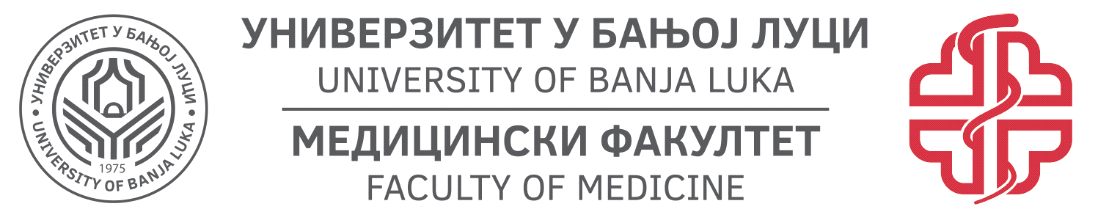 Medicinski fakultet Katedra za hirurgiju Obavještenje za studente:Izvlačenje ispitnih komisija iz predmeta: Hirurgija (za studente medicine) Dentalna hirurgija (za studente dentalne medicine)Zdravstvena njega hirurških bolesnika i hirurgija (za studente zdravstvene njege i babištva) Zdravstvena njega u kriznim situacijama i katastrofama (za studente zdravstvene njege)Održaće se 05.04.2023. godine (srijeda) u sali za predavanje II UKC RS u 08:00h.Šef katedre za hirurgiju: Prof. dr Milan D. Simatović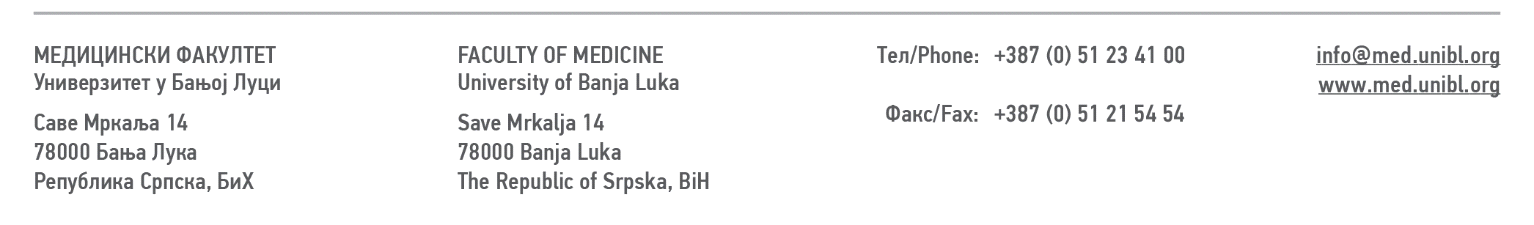 